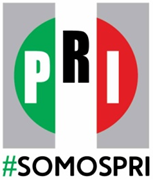 BOLETIN DE PRENSADomingo 23 de Julio de 2017DIRIGENCIA DEL PRI REALIZA GIRA POR MUNICIPIOS DE NAYARITEl líder estatal del tricolor, Juan Ramón Cervantes, sostuvo encuentros con la clase política de San Pedro Lagunillas, Compostela, Acaponeta, Rosamorada, Tuxpan y Ruiz, a quienes llamó a la unidad y al fortalecimiento del partidoEl presidente del Comité Directivo Estatal del PRI, Juan Ramón Cervantes Gómez, inició un recorrido por los municipios de San Pedro Lagunillas, Compostela, Acaponeta, Rosamorada, Tuxpan y Ruiz, en el marco de la gira de trabajo que ha iniciado por todo el estado, donde sostuvo encuentros con la clase política, a quienes llamó a la unidad, dejando atrás diferencias, para que el partido llegue fortalecido y unido a la XXII Asamblea Nacional Ordinaria y se encuentre listo para la contienda electoral de 2018.Acompañado del Secretario de Organización, Enrique Díaz; del Secretario Adjunto, Trinidad Espinoza Martínez; del Coordinador de Delegados en los municipios, Neftalí Castillón; el dirigente priísta realizó una visita de trabajo por seis municipios de la entidad, con el propósito de tener una comunicación directa con la militancia, agradecer y reconocer el trabajo y participación activa de cada uno de los militantes en la pasada campaña política, y llamarlos a seguir trabajando en unidad, a mantenerse cohesionados y seguir fortaleciendo las tareas partidistas para enfrentar los retos que vienen.En los encuentros con la clase política de estas municipalidades, el líder del PRI expresó que este instituto político ha conocido la derrota, pero no ha perdido su fortaleza y está en pie de lucha, por lo que el reto -recalcó-  es continuar con el trabajo interno del tricolor para fortalecerlo, estar cercanos y comprometidos con  la gente y mantenerse unidos para competir con la mejor propuesta para ganar en el 2018.La dirigencia estatal escuchó todas las inquietudes y propuestas de la militancia priísta rumbo a la celebración de la Asamblea Nacional, así como su compromiso de continuar haciendo equipo con su partido, construyendo la unidad y fortaleza para recuperar Nayarit y competir con la mejor propuesta para la próxima elección federal que se avecina.